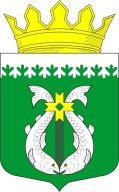 РЕСПУБЛИКА  КАРЕЛИЯKARJALAN TAZAVALDUАДМИНИСТРАЦИЯСУОЯРВСКОГО МУНИЦИПАЛЬНОГО ОКРУГАSUOJÄRVEN PIIRIKUNNAN HALLINDOРАСПОРЯЖЕНИЕ09.01.2024							      		                         № 02О подготовке ежегодного доклада	В соответствии с Федеральным законом от 06.10.2003 N 131-ФЗ "Об общих принципах организации местного самоуправления в Российской Федерации",  Уставом Суоярвского муниципального округа, в целях качественной и своевременной подготовки ежегодного доклада главы Суоярвского муниципального округа о результатах своей деятельности, о результатах деятельности местной администрации за 2023 год (далее ежегодный доклад): Назначить ответственными за подготовку ежегодного доклада:- первого заместителя главы администрации Суоярвского муниципального округа – С.С. Денисова;- заместителя главы администрации -  Окрукову Л.А.;- заместителя главы администрации -  Смирнову Е.Н.;- начальника отдела по развитию предпринимательства и инвестиционной политики – Ваниеву А.И. Начальникам отделов администрации Суоярвского муниципального округа (Сухорукова С.И., Шорина Е.А., Спиридонов Н.Б., Кракулева А.Г., Денисова Е.М., Агафонова М.В.,) обеспечить предоставление информации для подготовки ежегодного доклада в отдел по развитию предпринимательства и инвестиционной политики в срок до 15 февраля 2024 года в соответствии с требованиями, изложенными в приложении 1 к настоящему распоряжению.  Ответственным исполнителям, указанным в п.1 распоряжения, в срок до 01.03.2022 подготовить итоговый сводный доклад и предоставить главе Суоярвского муниципального округа для утверждения, опубликовать доклад на официальном сайте Суоярвского муниципального округа.
     3.    Контроль за исполнением настоящего распоряжения оставляю за собой.
Глава Суоярвского муниципального округа                                                                                   Р.В. Петров 		                       _________________________________________________________________________Разослать: Дело, управление делами, зам. главы (3),отделы (5).Приложение N 1 к распоряжению№ 02 от 09.01.2024
администрации Суоярвскогомуниципального округа
1.  Информация предоставляется в электронном виде (формат Microsoft Word, шрифт Times New Roman, размер шрифта 14, междустрочный интервал - одинарный), количество страниц не более 5.

2. В отчете необходимо:
2.1.) отразить приоритетные направления деятельности в соответствующей сфере за отчетный период:
- указать наиболее значимые принятые нормативно-правовые акты, муниципальные и отраслевые программы, их исполнение;
- отразить достигнутые результаты и основные показатели (в сравнении с предыдущими отчетными периодами), (статистический материал, в том числе в виде таблиц, графиков, диаграмм);
- дать развернутую характеристику проведенным мероприятиям, указать причины, по которым не удалось достичь планируемых результатов;

2.2.) определить задачи на предстоящий период:
- первоочередные (на 2024 год);
- перспективные;
- ожидаемые (прогнозируемые) результаты.
3). Информация предоставляется в электронном виде (адрес электронной почты ekonom_suo3@mail.ru) в отдел по развитию предпринимательства и инвестиционной политикиС распоряжением ознакомлены:Денисов С.С.__________________________Смирнова Е.Н.  ________________________Окрукова Л.А.__________________________Сухорукова С.И.________________________Шорина Е.А.___________________________Спиридонов Н.Б.________________________Кракулева А.Г.__________________________Ваниева А.И._________________________Агафонова М.В._________________________